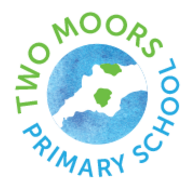 Statement of Equality and Diversity in our HistoryAt Two Moors Primary School we value the individuality of all of our children, regardless of their abilities or background. We strive to be a fully inclusive school by working hard to meet the needs of all of our children and there is a whole school culture of acceptance, tolerance and celebration of the differences which can occur between individuals.We inspire all of our children to believe in themselves and in their true potential. We support each of them on their own unique journey, to help them to succeed and be proud of their achievements.Part of this journey is to help all of our children develop an understanding and appreciation of cultures and beliefs which may be different to their own.We aim:To teach a curriculum which considers diversity in our history and to promote awareness, understanding and respect for diversity in our world.To teach a creative curriculum that is broad and balanced and which supports the mental health of our children and their awareness of others’ needs.To help children to understand themselves and to build positive relationships without prejudice.To ensure that Staff and Volunteers are all aware of current legislation surrounding equality and diversity and understand the school’s responsibility.This is achieved through the celebration of special days and festivals, an engagement with awareness-raising events such as Black History Month, Internet Safety Day and Anti-Bullying Week, School Assemblies, Displays, Circle Time and embedding our lessons with the achievements of individuals from diverse backgrounds across disciplines and through history.The UK’s past was full of diversity and our children are encouraged to learn about this, with history lessons which enable them to see their connection to the past and how this relates to the present day.Please have a look at our curriculum overviews on the School Website for further details; along with our Equality Policy, our British Values & Community Cohesion Statement and our Personal, Social & Health Education Policy.Reviewed 16th November 2021Next review November 2022